Metso MineralsTavoitteet: Projektin tavoitteena on näyttää oppilaille, että matematiikan opiskelu on tärkeää ja matematiikkaa tarvitaan myös työelämässä. Projektissa kerrataan myös useita matematiikan osa-alueita sekä tutustutaan siihen, millaista matematiikkaa työntekijä Metso Mineralsilla tarvitsee.Lyhyt kuvaus projektista: Oppilaat työskentelevät neljän henkilön ryhmissä, joissa jokaisessa on ProjektipäällikköMatematiikkavastaavaTekstivastaavaTiedonhakuvastaava.Projektiin kuuluu neljä osaa:Lyhyt yleisesittely Metso Minerals Oy:stä.MatematiikkatehtävätCNC-koneistajan ammattiMitä matematiikkaa Metso Mineralsilla tarvitaan?Osioista A, C ja D tehdään PowerPoint ja Matematiikkatehtävät lasketaan vihkoon.Projektin lopussa ryhmät esittelevät tuotoksensa muulle luokalle.Vinkki: Matematiikkatehtäviä voi jakaa ryhmien kesken niin, että jokaista tehtävää pohtii vähintään yksi ryhmä.Ratkaisut:Myynnin matematiikkaa             |-0,25 x ja +310 000                    |:0,75, joten alennusta voidaan antaa.Alennuksen suuruus euroissa on .Prosentteina alennus on .Ennakkolaskelma 6502,04 eur40 033,80 eur14 138,31 eur12,25 eurCNC-ohjelmointiharjoitus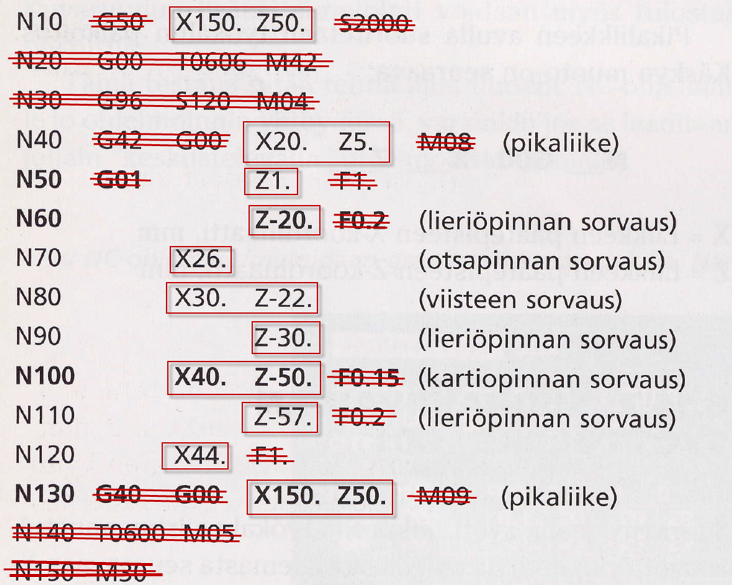 Heilurin laakeripesien kiinnitysreikien koordinaatit -ratkaisuKun origo on pisteessä O1:Piste A: Piste sijaitsee x-akselilla, joten y-koordinaatti on 0. Pisteen A etäisyys origosta x- akselia pitkin on säde eli 340. Eli x-koordinaatti on 340. A = (340, 0).Piste B: Alla olevan kuvan mukaisesti kulma A01B (punaisella) on 18o. Piirretään kuvan mukaisesti suorakulmainen kolmio. Tiedämme, että r = 340.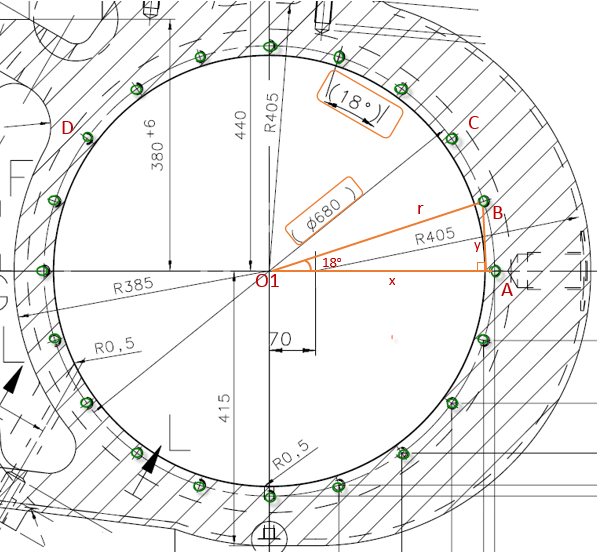 Trigonometrian avulla saamme . Ratkaistaan muuttuja y, joka onyVastaavasti cos 	ja              . Tällöin pisteen B koordinaatti on B = (323,4, 105,1).Piste C: Alla olevan kuvan mukaisesti kulma A01c on . Piirretään kuvan mukaisesti suorakulmainen kolmio. Tiedämme, että r = 340.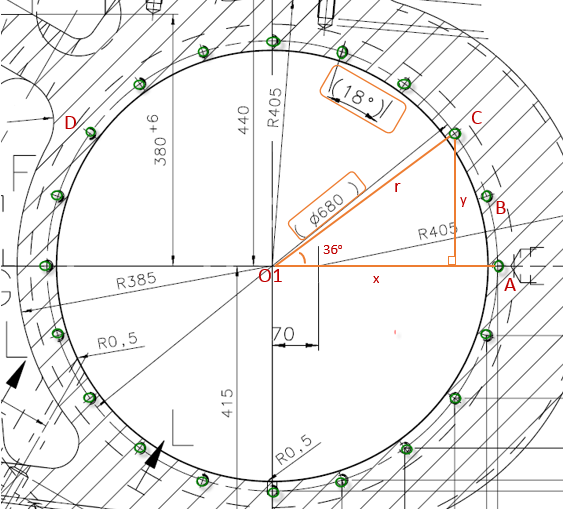 Tällöin pisteen C koordinaatti on C = (275,1, 199,8).Piste D: Alla olevan kuvan mukaisesti kulma D01P on . Piirretään kuvan mukaisesti suorakulmainen kolmio. Tiedämme, että r = 340.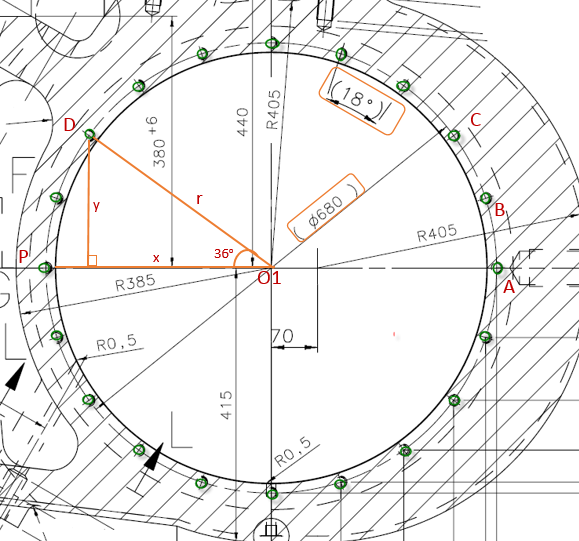 Nyt tulee huomioida, että piste D sijaitsee negatiivisen x-akselin puolella. Tällöin pisteen D koordinaatti on D = (-275,1, 199,8).Tapa 2: Pisteet C ja D sijaitsevat symmetrisesti y-akselin molemmin puolin, joten pisteillä on samat y-koordinaatit ja x-koordinaatit ovat toisensa vastalukuja. Eli D = (-275,1, 199,8).Extra: Kun origo on pisteessä O2:Alla olevan kuvan mukaisesti kulma O201P on . Piirretään kuvan mukaisesti suorakulmainen kolmio. Tiedämme, että r = 340.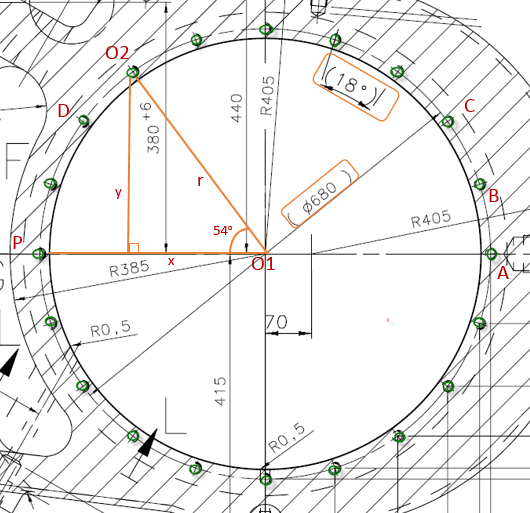 Nyt tulee huomioida, että piste O2 sijaitsee negatiivisen x-akselin puolella. Tällöin pisteen O2 koordinaatti on O2 = (,1), kun origo on pisteessä O1.Mikäli origo on pisteessä O2, pisteen B x-koordinaatti on alla olevan kuvan mukaisesti  ja y-koordinaatti  Eli B = (323,4, 179,0).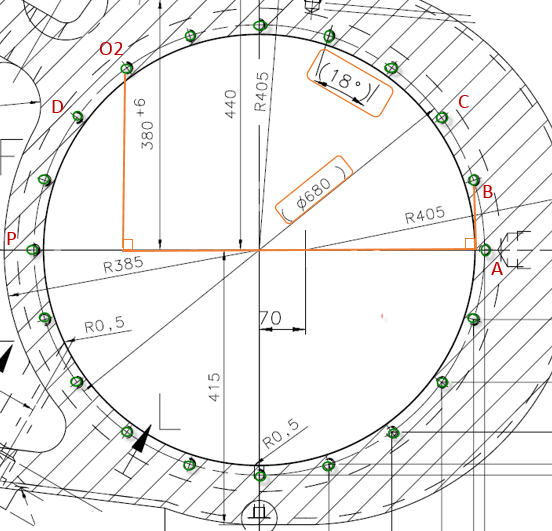 Kustannuslaskenta 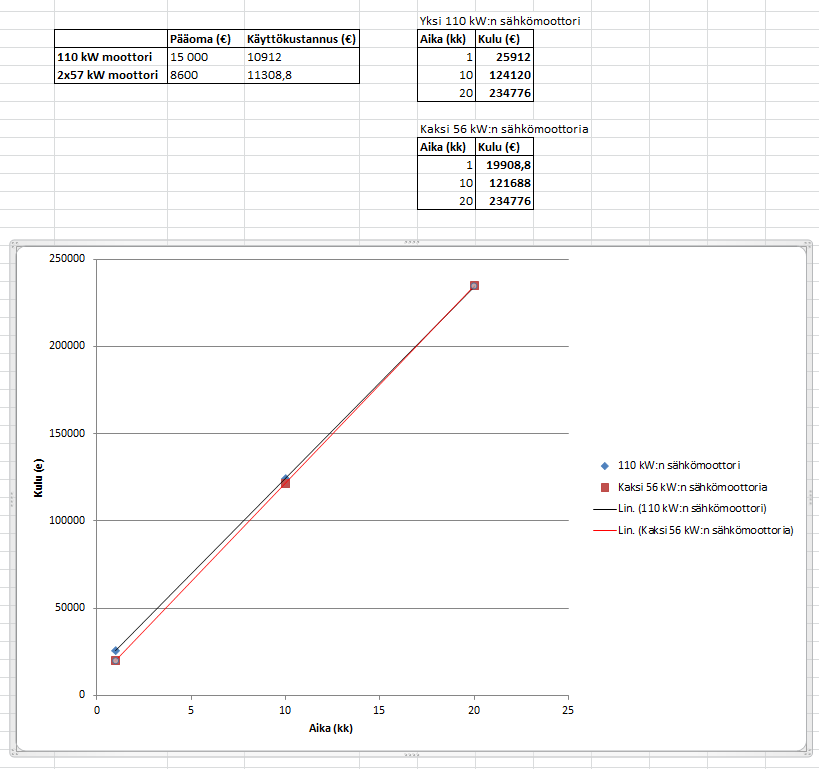 Kuvaaja ei ole kovin havainnollinen, sillä suorat ovat lähes yhdensuuntaiset. Kuvaajaa tulisi suurentaa huomattavasti, jotta siitä pystyisi lukemaan tarkkoja tietoja.Mikäli konetta voidaan käyttää samalla sähkömoottorilla yli 16,1 kk, kannattaa valita yksi 110 kW:n sähkömoottori. Mikäli aika on lyhyempi, tulee edullisemmaksi käyttää kahta 57 kW:n sähkömoottoria. Investointien kannattavuusAikaa tuotteiden valmistamiseen kuluu Koneen kapasiteetti riittää juuri kyseisten tuotteiden valmistukseen.Etupäätyjen valmistamiseen kuluu aikaa ja koneen tuntihinta on 197,94 e/h. Tällöin vuodessa hinta on .Takapäätyjen valmistamiseen kuluu aikaa ja koneen tuntihinta on 197,94 e/h. Tällöin vuodessa hinta on .Heilurien valmistamiseen kuluu aikaa ja koneen tuntihinta on 197,94 e/h. Tällöin vuodessa hinta on .Koska , Metso Mineralsin kannattaa hankkia kone itselleen.Valmistuskustannukset Alla olevaan taulukkoon on koottu sekä tehtävän 1 että tehtävän 2 vastaukset. Sarakkeet Kappalemäärä, Osan koodi ja Hinta on kopioitu tehtävänannosta. Sarakkeeseen Hinta (1 tehtävä) on laskettu kunkin tuotteen kokonaishinta, kun tuotetta valmistetaan tarvittava määrä (kertolasku). Välisummaan on laskettu yhteen kaikkien osien hinnat. 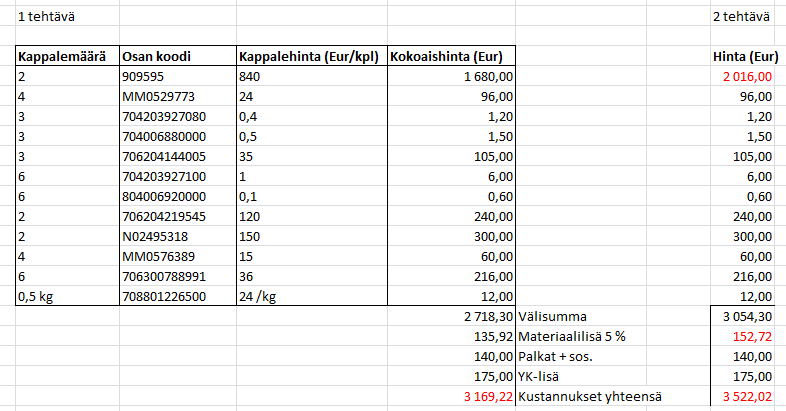 Materiaalilisä saadaan tehtävässä 1, kun kerrotaan välisumma luvulla 0,05 eli135,915.Palkat ja sosiaalikulut lasketaan seuraavastija YK-lisäKustannukset yhteensä saadaan, kun summataan välisumma, materiaalilisä, palkat ja YK-lisä.Tehtävässä 2 on laskettu tuotteen 909595 muuttunut kokonaishintaMuut hinnat pysyvät samoina. Uusi välisumma on 3054,30 eur ja materiaalilisä on152,72 eur.Palkat ja YK-lisä pysyvät samoina. Tällöin ennakkokustannus on 3522,02 eur. Koko kustannus kasvaa